Raise the Bar on Both Business Intelligence and Web UI with Infragistics Silverlight Controls.Infragistics Silverlight controls provide breadth and depth in enabling developers to bring modern, trend-setting applications to market while shortening development time. If you need gesture/touch support, dynamic themes, and lightning fast performance in one Silverlight package, look no further.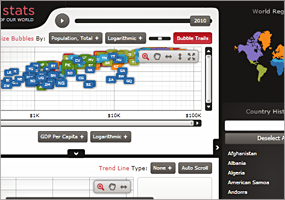 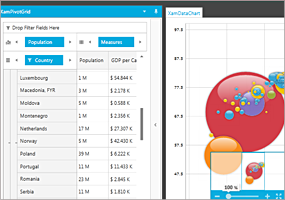 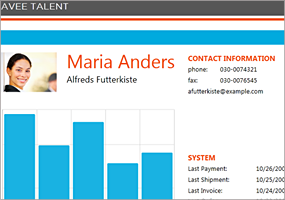 InstallationWhat’s Changed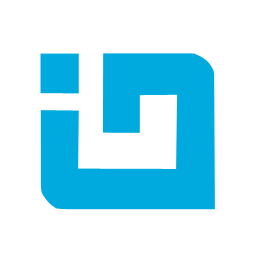 INFRAGISTICS Silverlight 15.2 – Service Release Notes – December 2015 DownloadingDownload Infragistics Ultimate here.Installation PrerequisitesBefore you install Infragistics Ultimate, make sure you have the following:ComponentsProduct ImpactDescriptionCombo EditorBug FixDropdown height is shrunk when binding to a new collection and opening the dropdown by using the keyboard down arrow key.Combo EditorBug FixThe items content is not stretched when the XamComboEditor ItemTemplate is used and the content HorizontalAlignment is set to Stretch.Combo EditorsBug FixCannot tab to shared combo editors in a TabControl.Combo EditorsBug FixThe SelectionChanged event is not fired correctly when setting SelectedValues.Data ChartBug FixXamDataChart - setting the CursorPosition of the ItemToolTipLayer does not work.

Notes:
Resolved an issue where setting the CrosshairVisibility property at runtime would clear the position of an Annotation with a user-defined position.  This would also happen when loading the default CrosshairVisibility setting from generic.xaml.Date Time InputBug FixXamDateTimeInput's redo operation is not working when it's done after the value is empty.

Notes:
Resolved an issue in the XamMaskedInput and XamMaskedEditor controls that incorrectly processed the Undo and Redo operations in certain situations resulting in incorrect characters being displayed.GeneralBug FixVisual Studio 2015 version is not mentioned in the help root pages for Silverlight and WPF.GridBug FixScroll position is incorrect when using hierarchical data and user clicks the bottom cell.GridBug FixIncorrect scrolling behavior when scrolling to the bottom of grouped hierarchies.Network NodeBug FixArgumentOutOfRangeException is thrown when the window height is close to zero.Rich Text EditorBug FixBullet list indent is not reset after using Ctrl+A and then deleting the existing bullet list.Rich Text EditorBug FixTyping 'a', 'y', 'k', 'v' on a new line is removing the applied settings from the previous paragraph.

Notes:
Resolved an issue in the XamRichTextEditor where character formatting from the previous paragraph was sometimes lost when typing certain characters into a newly inserted paragraph.Rich Text EditorBug FixThe caret does not change its style at the start position and in a new paragraph when typing some content with styles (like Italic, Subscript, and Superscript).

Notes:
Resolved an issue in the XamRichTextEditor where the Caret was not being rendered at a slight 'forward' angle when it was at a character position formatted as italic. The caret is now also correctly sized and positioned when it is at a character position that is formatted as superscript or subscript.Schedule Outlook Calendar ViewBug FixXamOutlookCalendarView does not get the focus, when calling its Focus method.Tile ManagerBug FixCannot select an item in the dropdown that is positioned over the XamTile resize border.

Notes:
Resolved an issue in XamTileManager that occurred when clicking on a combo dropdown that overlays the border of a Tile in such a way that the click point in the popup is over the Tile's border.  In this scenario, the mouse-down event was being 'stolen' by the XamTileManager to initiate a Tile resize operation and not making its way to the control that displayed the dropdown in the first place.  Specifically, this was reported against a XamDateTimeEditor contained in a XamTile.